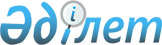 О внесении изменений и дополнений в решение Шуского районного маслихата № 44-3 от 29 марта 2019 года "Об утверждении Правил оказания социальной помощи, установления размеров и определения перечня отдельных категорий нуждающихся граждан по Шускому району"
					
			Утративший силу
			
			
		
					Решение Шуского районного маслихата Жамбылской области от 22 декабря 2020 года № 77-5. Зарегистрировано Департаментом юстиции Жамбылской области 24 декабря 2020 года № 4849. Утратило силу решением Шуского районного маслихата Жамбылской области от 25 декабря 2023 года № 14-4
      Сноска. Утратило силу решением Шуского районного маслихата Жамбылской области от 25.12.2023 № 14-4 (вводится в действие по истечении десяти календарных дней со дня его первого официального опубликования).
      В соответствии с Законом Республики Казахстан от 23 января 2001 года "О местном государственном управлении и самоуправлении в Республике Казахстан", Законом "О ветеранах" Республики Казахстан от 6 мая 2020 года и постановлением Правительства Республики Казахстан от 21 мая 2013 года № 504 "Об утверждении Типовых правил оказания социальной помощи, установления размеров и определения перечня отдельных категорий нуждающихся граждан" Шуский районный маслихат РЕШИЛ:
      1. Внести в решение Шуского районного маслихата от 29 марта 2019 года № 44-3 "Об утверждении Правил оказания социальной помощи, установления размеров и определения перечня отдельных категорий нуждающихся граждан по Шускому району" (зарегистрировано в Реестре государственной регистрации нормативных правовых актов за № 4173, опубликовано в Эталонном контрольном банке нормативных правовых актов 08 апреля 2019 года) следующие изменения.
      В правилах оказания социальной помощи, установления размеров и определения перечня отдельных категорий нуждающихся граждан утвержденных указанным решением: 
      в пункте 3 подпункт 1) изложить в следующей редакции:
      "1) Государственная корпорация "Правительство для граждан" (далее – уполномоченная организация) – юридическое лицо, созданное по решению Правительства Республики Казахстан для оказания государственных услуг, услуг по выдаче технических условий на подключение к сетям субъектов естественных монополий и услуг субъектов квазигосударственного сектора в соответствии с законодательством Республики Казахстан, организации работы по приему заявлений на оказание государственных услуг, услуг по выдаче технических условий на подключение к сетям субъектов естественных монополий, услуг субъектов квазигосударственного сектора и выдаче их результатов услугополучателю по принципу "одного окна", а также обеспечения оказания государственных услуг в электронной форме, осуществляющее государственную регистрацию прав на недвижимое имущество по месту его нахождения".
      пункт 5 изложить в следующей редакции:
      "5. Лицам, указанным статье 16 Закона Республики Казахстан от 13 апреля 2005 "О социальной защите инвалидов в Республике Казахстан" и в cтатьях 10, 11, 12, 13 Закона Республики Казахстан от 6 мая 2020 года "О ветеранах", социальная помощь оказывается в порядке, предусмотренном настоящими Типовыми правилами".
      пункт 14 изложить в следующей редакции:
      "14. Для получения социальной помощи при наступлении трудной жизненной ситуации заявитель от себя или от имени семьи в уполномоченный орган или акиму поселка, села, сельского округа представляет заявление с приложением следующих документов:
      1) документ, удостоверяющий личность;
      2) сведения о доходах лица (членов семьи);
      3) акт и/или документ, подтверждающий наступление трудной жизненной ситуации".
      Для получения социальной помощи, которая назначается независимо от доходов лица (членов семьи), сведения о доходах лица (членов семьи) не предоставляются.
      пункт 15 изложить в следующей редакции:
      "15. Документы представляются в подлинниках для сверки, после чего подлинники документов возвращаются заявителю".
      пункт 9 дополнить подпунктами 5); 6); 7), 8) следующего содержания:
      "5) военнослужащие, а также лица начальствующего и рядового состава органов внутренних дел и государственной безопасности бывшего Союза Советских Социалистических Республики, принимавшие участие в урегулировании межэтнического конфликта в Нагорном Карабахе.
      6) военнослужащие Республики Казахстан, принимавшие участие в качестве миротворцев в международной миротворческой операции в Ираке.
      7) рабочие и служащие, обслуживавшие советский воинский контингент в Афганистане, получившие ранения, контузии или увечья либо награжденные орденами и медалями бывшего Союза Советских Социалистических Республики за участие в обеспечении боевых действий.
      8) военнослужащие Республики Казахстан, выполнявшие задачи согласно межгосударственным договорам и соглашениям по усилению охраны границы Содружества Независимых Государств на Таджикско-Афганском участке."
      2. Контроль за исполнением настоящего решения возложить на постоянную комиссию районного маслихата по развитию социально-культурной сферы, здравоохранения, образования, развития связи с общественными и молодежными организациями, соблюдения общественного правопорядка и развития административно-территориального устройства.
      3. Настоящее решение вступает в силу со дня государственной регистрации в органах юстиции и вводится в действие по истечении десяти календарных дней со дня его первого официального опубликования.
					© 2012. РГП на ПХВ «Институт законодательства и правовой информации Республики Казахстан» Министерства юстиции Республики Казахстан
				
      Председатель сессии

      Шуского районного маслихата 

А. Жандабаева

      Секретарь Шуского 

      районного маслихата 

Е. Умралиев
